Инструкция по работе в системе индикативного планаОбщая информацияАдрес системы kpi.yu.edu.kzВход в систему осуществляется с помощью логина и пароля корпоративной почты университета. Для входа в систему нажмите в верхнем правом углу кнопку «Войти», далее на странице входа нажмите на кнопку «Войти с помощью корпоративной почты». 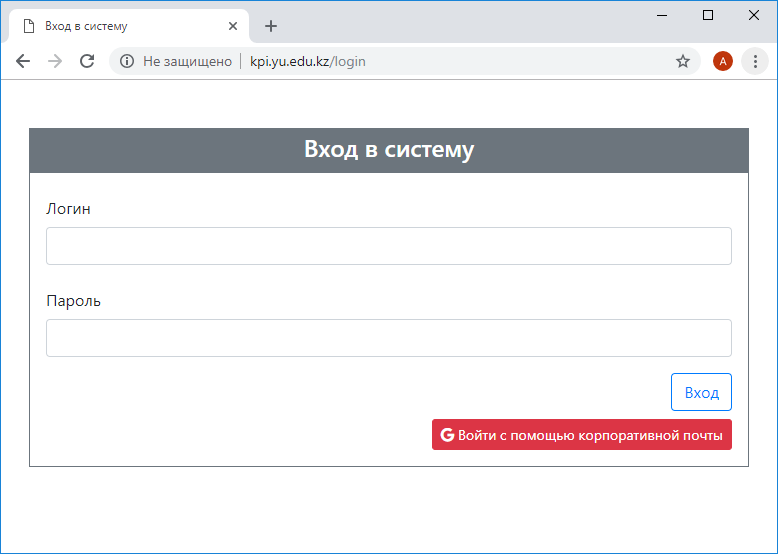 Рисунок 1.1. Страница входаЕсли вы ранее заходили в данном браузере на свою корпоративную почту и не вышли, тогда система автоматически аутентифицирует вас и осуществить вход. В случае, если вы выходили из почты, и более никто не работал с ней, система запросит выбор либо набор логина и пароля.Если вы используете общий компьютер, за которым могут работать более двух сотрудников, очень важно всегда после завершения работы выходить из системы индикативного плана kpi.yu.edu.kz, а также из системы корпоративной почты gmail.com (таблица 1.1.).Таблица 1.1. Системы из которых важно выходить Руководство пользователяПоложение и инструкция по работе в системе доступны в Меню Руководство.Роль: ППСДля ввода и просмотра данных по показателям необходимо перейти в Меню РаботыМои работы.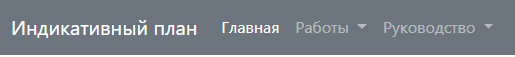 Рисунок 2.1. Меню ППССтраница «Мои работы»Страница «Мои работы» выглядит как на рисунке 2.1. 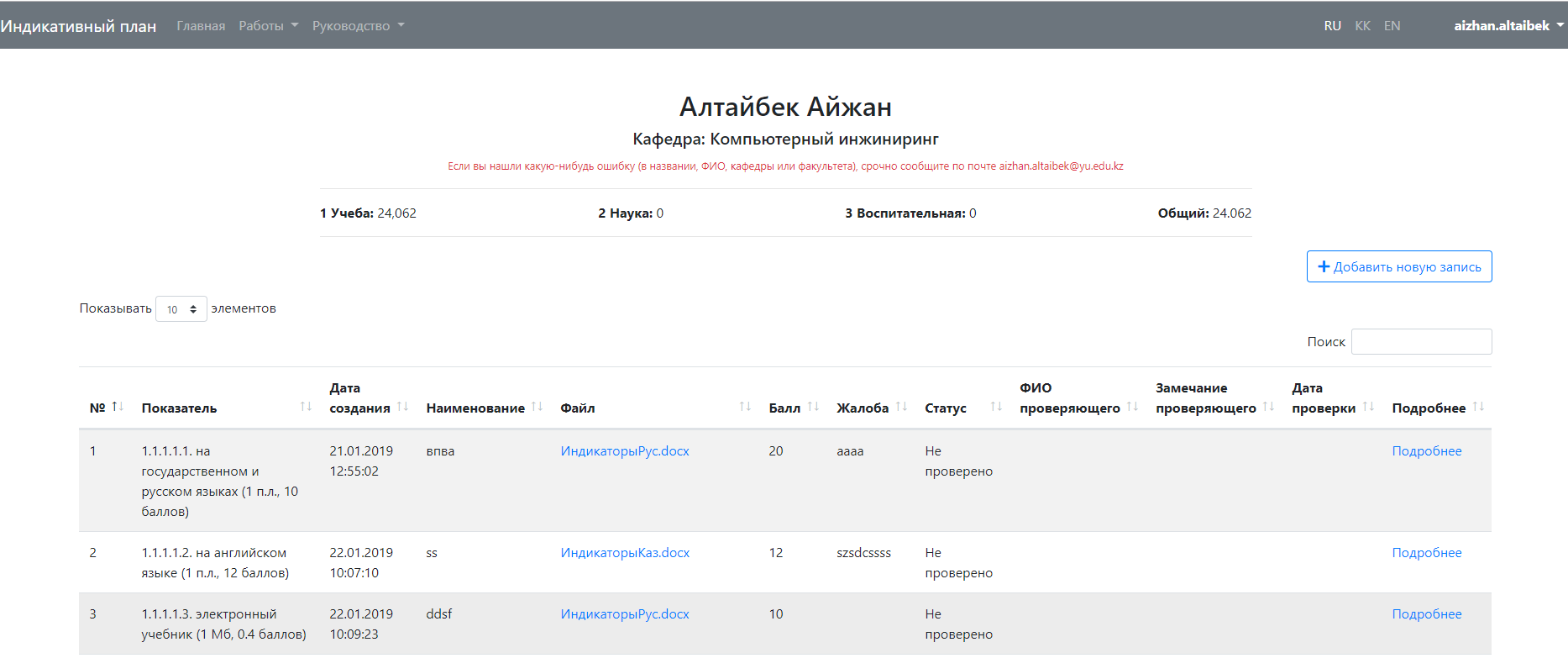 Рисунок 2.2. Страница «Мои работы»На странице «Мои работы» отображена следующая информация:- Фамилия и имя преподавателя.- Кафедра, где работает преподаватель.- Суммы баллов по областям (учеба, наука, воспитательная) и общая сумма баллов по проверенным и утвержденным записям.- Список добавленных записей.Добавление новой записиДля добавления новой записи по показателю перейдите на страницу «Мои работы» и нажмите в правом верхнем углу кнопку «+Добавить новую запись». После чего откроется страница для ввода новой записи (рисунок 2.3.).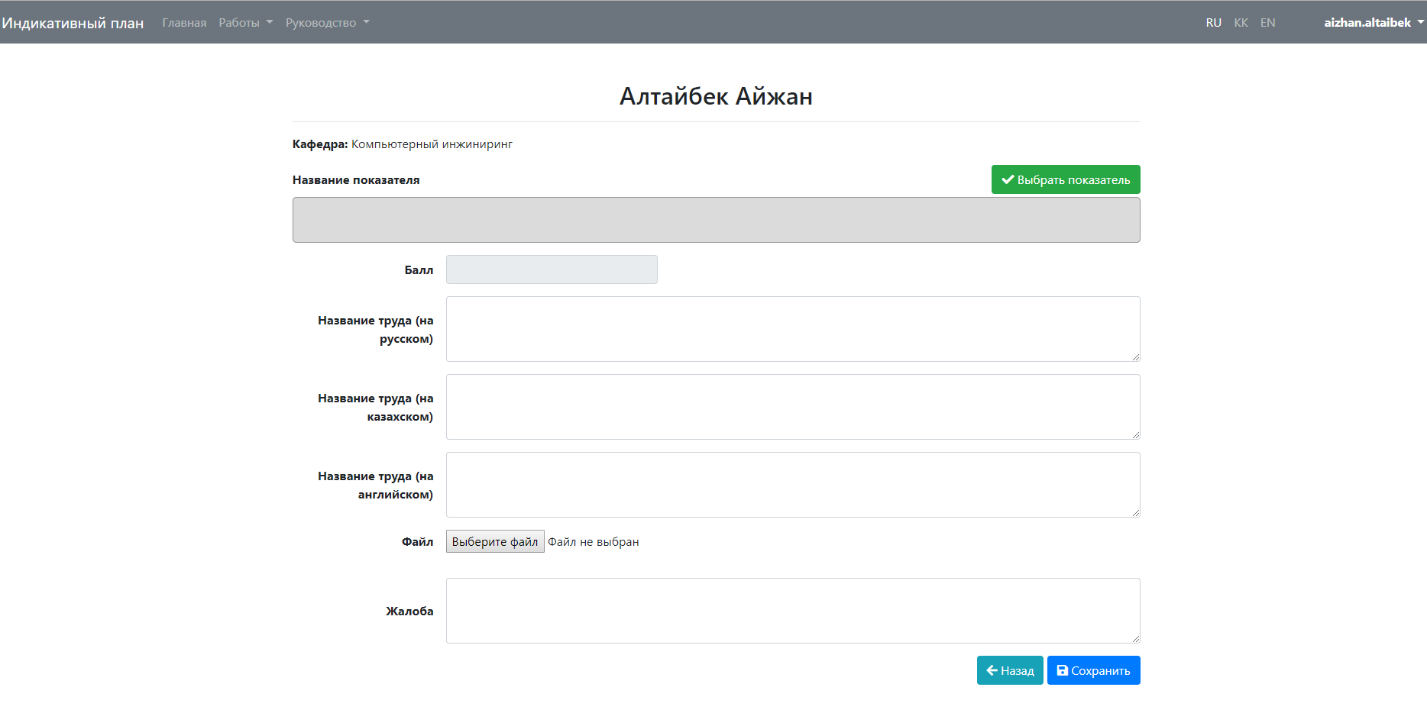 Рисунок 2.3. Страница добавления новой записиДобавление записи начинается с выбора нужного показателя, для этого нажмите кнопку (зеленая) «Выбрать показатель» в правом углу. В окне путем нажатия на необходимую стрелку слева от записи (см. рисунок ниже), раскройте Сферы/Направления/Задачи/Показатели и выберите нужный показатель, далее нажмите кнопку «Выбрать», либо дважды нажмите мышкой. 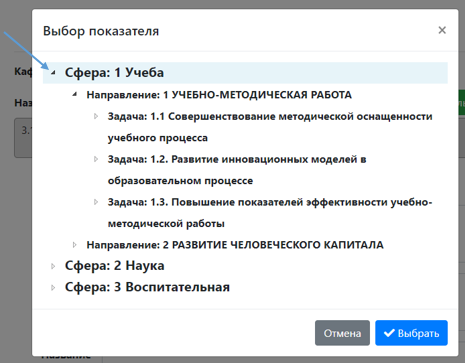 Выбранный показатель отобразится в поле «Название показателя». В зависимости от показателя расчет баллов меняется (основной расчет баллов смотрите «Основной расчет баллов»).При необходимости введите значение для расчета балла (отображается не всегда, смотрите в документ «Основной расчет баллов» в «Руководство»).Значение поля «Балл» устанавливается автоматически.Введите название работы на трех языках(желательно) в соответствующих полях.Для загрузки подтверждающих документов нажмите «Выберите файл», и загрузите нужный файл. Загружается только один файл, в случае необходимости загрузки нескольких файлов заархивируйте документы в один архивный файл, и загрузите его в систему.У пользователей при добавлении новой записи есть возможность написать свои пожелания/рекомендации/жалобы/ и другие комментарии в поле «Жалобы».Для сохранения записи нажмите кнопку «Сохранить» и дождитесь сообщения об успешном сохранении «Успешно сохранено», либо для отмены действия кнопку «Назад».Сохраненные записи указаны в списке «Мои работы», с помощью «Подробнее» можно будет всегда посмотреть детали добавленной записи.Редактирование и удаление записиК редактированию и удалению подлежать только не проверенные записи, то есть со статусом «Не проверено». Для редактирования/удаления записи необходимо пройти в «Мои работы» и в списке на нужной записи нажать «Подробнее».После внесения изменений нажмите кнопку «Сохранить» и дождитесь сообщения об успешном сохранении «Успешно сохранено».Для удаления записи нажмите кнопку «Удалить» и дождитесь сообщение «Удалено успешно».Для отмены процесса нажмите «Назад».Роль: Заведующий кафедрЗаведующий кафедрой имеет возможность добавить записи по показателям преподавателя и кафедры.Добавление записей по показателям преподавателяСмотрите раздел 2. Роль:ППС.Добавление записей по показателям кафедрыДля добавления записей по показателям кафедры необходимо перейти в Меню РаботыРаботы кафедры.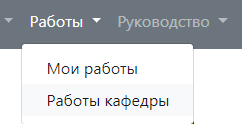 Рисунок 3.1. Меню заведующего кафедройДалее работа по добавлению записей по показателям кафедры аналогична работе преподавателя.Роль: ДеканДекан имеет возможность добавить записи по показателям преподавателя и факультета.Добавление записей по показателям преподавателяСмотрите раздел 2. Роль:ППС.Добавление записей по показателям факультетаДля добавления записей по показателям факультета необходимо перейти в Меню РаботыРаботы факультеты.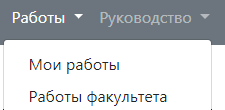 Рисунок 4.1. Меню деканаДалее работа по добавлению записей по показателям факультета аналогична работе преподавателя.Выход из системыКомментарииРисунокkpi.yu.edu.kzНажать на логин и в выпадающем списке выбрать «Выход»gmail.comНажать на кнопку «Yessenov University» и выбрать «Выйти»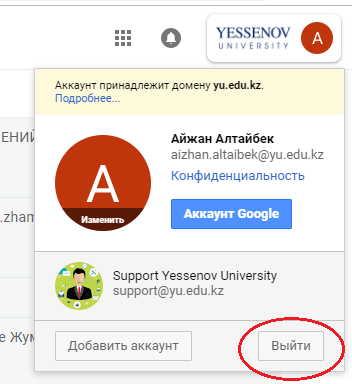 